ΓΛΩΣΣΑ Ε΄ΔΗΜΟΤΙΚΟΥ 2-4-20Καλημέρα παιδιά!! Σήμερα σας στέλνω τη γραμματική της ενότητας 10. Κάποια φαινόμενα τα έχουμε εξετάσει, όλα είναι γνωστά, απλά τα ξαναθυμόμαστε!!Πάμε λοιπόν:Όταν θέλουμε να δηλώσουμε ότι μια πράξη θα γίνει στο μέλλον, χρησιμοποιούμε τους μελλοντικούς χρόνους. Αυτοί είναι τρεις :ο εξακολουθητικός μέλλοντας,ο συνοπτικός μέλλοντας καιο συντελεσμένος μέλλοντας.Σε όλους τους Μέλλοντες βάζουμε τη λέξη θαΟ εξακολουθητικός μέλλοντας έχει το ίδιο θέμα με τον ενεστώτα, ενώ ο συνοπτικός και ο συντελεσμένος μέλλοντας έχουν το ίδιο θέμα με τον αόριστο.Εξακολουθητικός μέλλοντας : φανερώνει κάτι που θα γίνει στο μέλλον συνέχεια , επαναλαμβανόμενα  Είναι ίδιος με τον Ενεστώτα αν του προσθέσουμε μπροστά του τη λέξη θα. π.χ. √ Όλο το πρωί θα καθαρίζω το σπίτι. (μέλλον - συνέχεια)      √ Την επόμενη εβδομάδα, κάθε μέρα θα δουλεύω οκτώ ώρες. (μέλλον - επανάληψη)   Συνοπτικός μέλλοντας: φανερώνει κάτι που θα γίνει στο μέλλον συνοπτικά ή μόνο μια φορά.  Μοιάζει με τον Αόριστοπ.χ. √ Αύριο το πρωί θα καθαρίσω το σπίτι. (μέλλον - κάποια στιγμή)
      √ Την επόμενη εβδομάδα θα διαβάσω δύο ώρες. (μέλλον - κάποια στιγμή)Συντελεσμένος μέλλοντας : φανερώνει κάτι που θα γίνει στο μέλλον και θα είναι τελειωμένο σε μια ορισμένη στιγμή, πριν γίνει κάτι άλλο. Παίρνει σαν πρόθεμα τις λέξεις θα έχω.
π.χ. √ Όταν θα έρθεις, εγώ θα έχω καθαρίσει το σπίτι. (μέλλον - τελειωμένο πριν από κάτι άλλο)       √ Ως τα ξημερώματα θα έχω διαβάσει όλο το βιβλίο. (μέλλον - τελειωμένο πριν από κάτι άλλο)Η γενική και η αιτιατική ονομάτων  ως επιρρηματικοί προσδιορισΥΠΟΘΕΤΙΚΕΣ ΠΡΟΤΑΣΕΙΣ - ΥΠΟΘΕΤΙΚΟΙ ΛΟΓΟΙΟ υποθετικός λόγος αποτελείται από δύο μέρη:Α.την υπόθεση καιΒ. την απόδοση. Η υπόθεση (οι υποθετικές προτάσεις) είναι εξαρτημένες προτάσεις, δηλαδή δε μπορούν να σταθούν μόνες τους στο λόγο. Γι αυτό κάθε υποθετική πρόταση έχει δίπλα της μια ανεξάρτητη πρόταση.Η υποθετική πρόταση λέγεται και υπόθεση, ενώ η ανεξάρτητη πρόταση λέγεται και απόδοση.Μαζί η υπόθεση και η απόδοση αποτελούν τον υποθετικό λόγο.Οι υποθετικές προτάσεις eισάγονται με το αν ή εάν (σπανιότερα με το άμα, αλλά, εφόσον,έτσι και ,στην περίπτωση που κ.λπ). και δείχνουν την προϋπόθεση που πρέπει να ισχύει για να γίνει αυτό που δηλώνει η ανεξάρτητη πρόταση. Χωρίζονται από την κύρια πρόταση με κόμμα (,).π.χ. Άμα σας πω, θα γελάσετε.Άμα σας πω - Υπόθεση – δευτερεύουσα πρόταση -  αποτελεί την προϋπόθεση για να γελάσουμε.θα γελάσετε – Απόδοση – κύρια πρότασηΙσχύει και αντίστροφα η πρόταση; ΝΑΙ!Θα γελάσετε, άμα σας πω. (πρώτη η απόδοση)Ο υποθετικός λόγος μπορεί να έχει πολλές υποθέσεις ή πολλές αποδόσεις:Αν ξυπνήσεις νωρίς, θα πάμε βόλτα  και  θα πάρουμε παγωτό.  (2 αποδόσεις)Αν είσαι προσεχτικός και αν βοηθήσεις,τότε θα φτιάξουμε κέικ.  (2 υποθέσεις)Αν δε βρέχει και αν δεν κάνει κρύο, θα φύγουμε από το σπίτι καιθα πάμε  στο πάρκο.  (2 υποθέσεις + 2 αποδόσεις)Η υποθετική πρόταση χωρίζεται συνήθως με κόμμα από την πρόταση που λειτουργεί ως απόδοση του υποθετικού λόγου.ΠΡΟΣΟΧΗ:Ο σύνδεσμος αν μερικές φορές δεν εισάγει εξαρτημένη υποθετική πρόταση.Αυτό συμβαίνει όταν το αν εξαρτάται από τα ρήματα ρωτώ . απορώ. αναρωτιέμαι.σκέφτομαι. γνωρίζω  ξέρω. αμφιβάλλω, μαθαίνω και άλλα παρόμοια, οπότε η πρόταση που αρχίζει με το αν είναι εξαρτημένη πλάγια ερωτηματική και δε χωρίζεται με κόμμα από την πρόταση από την οποία εξαρτάται:π.χ. Αναρωτιέμαι αν έσβησα το θερμοσίφωνα φεύγοντας από το σπίτι. (πλάγια ερωτηματική)Όταν περιγράφουμε ένα ταξίδι, είναι σαν να περιγράφουμε ένα γεγονός.Χρειάζεται, λοιπόν, να θυμόμαστε όσα είπαμε στην ενότητα 1 και να τα προσαρμόσουμε ανάλογα με τις ανάγκες του θέματός μας.πότε, πού (προορισμός) και με τι μέσο πραγματοποιήθηκε το ταξίδιγια ποιο λόγο πραγματοποιήθηκε (αιτία και αφορμή)ποια είναι τα πρόσωπα που συμμετείχανποια ήταν η αρχή, η συνέχεια και η κατάληξή του (περιγραφή του μελλοντικού κόσμου . του τοπίου , των κατοίκων , του τρόπο ζωής τους , του πολιτισμού κτλ)ποια ήταν η σημασία του (τι μάθαμε απ’ το ταξίδι , τις γνώσεις που πήραμε )συμπεράσματα, σκέψεις και συναισθήματα που προκάλεσε το ταξίδιΠεριγράφουμε ταξίδια στο μέλλον και αφηγούμαστε φανταστικές ιστορίεΤα διαλυτικά (¨)Δείχνουν ότι δυο φωνήεντα που βρίσκονται το ένα δίπλα στο άλλο δε σχηματίζουν δίψηφο φωνήεν, αλλά προφέρονται χωριστά.Μπαίνουν πάνω στο ι, όταν προηγούνται τα φωνήεντα α,ε, ο, υ,   και πάνω στο υ, όταν προηγούνται τα φωνήεντα α, ε, ο. Με τα διαλυτικά θέλουμε να δείξουμε ότι το ι ή το υ πρέπει να διαβαστούν χωριστά και δεν αποτελούν δίψηφα με τα φωνήεντα που προηγούνται:Π.χ. γαϊδαράκος, κοροϊδεύω , προϋπόθεσηΔε χρησιμοποιούνται όταν το πρώτο από τα δυο φωνήεντα τονίζεται.Π.χ. γάιδαρος, πλάι , σόι , άυπνοςΌταν μπαίνουν σ' ένα φωνήεν που παίρνει τόνο, τότε μπαίνουν δεξιά και αριστερά του τόνου:Π.χ.Μαΐου.Τα διαλυτικά σημειώνονται και στις λέξεις με κεφαλαία.Τι είναι η παράγραφοςΚάθε κείμενο αποτελείται από παραγράφους.Οι παράγραφοι δηλαδή αποτελούν τμήματα του κειμένου, σε καθένα από τα οποία αναπτύσσεται ένα διαφορετικό θέμα (παρουσιάζεται μια ιδέα, μια γνώμη, ένα συναίσθημα κ.λπ.). Ωστόσο, αν και κάθε παράγραφος ενός κειμένου έχει διαφορετικό περιεχόμενο, αυτό δε σημαίνει ότι το νόημά της δε σχετίζεται με το νόημα των υπόλοιπων παραγράφων του κειμένου. Παρατηρούμε δηλαδή ότι υπάρχει νοηματική συνέχεια μεταξύ  των παραγράφων και ότι όλες μαζί αναπτύσσουν το γενικό θέμα ενός κειμένου εξηγώντας, n καθεμιά, κάποια συγκεκριμένη πλευρά του θέματος αυτού.Τι είναι οι λέξεις-κλειδιά​Σε κάθε παράγραφο ενός κειμένου υπάρχουν κάποιες χαρακτηριστικές λέξεις που δηλώνουν το ξεχωριστό Θέμα της συγκεκριμένης παραγράφου. Αυτές είναι οι λέξεις-κλειδιά, με τις οποίες ο αναγνώστης καταλαβαίνει για ποιο πράγμα ακριβώς (ποια ιδέα, γνώμη κ.λπ.) γίνεται λόγος στην παράγραφο.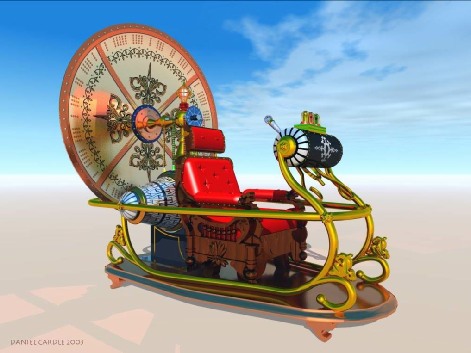 https://youtu.be/DhMX9XcQoR4https://youtu.be/aAYf-HQFZWkΓια σήμερα λοιπόν μόνο μελέτη!!Σας στέλνω την αγάπη μου, να προσέχετε και σύντομα θα τα πούμε πάλι στο γνωστό μέρος!!